NMRADivision 10 Board MeetingJanuary 19, 2022Members Present:Bill RobbinsStew WinstandleyJohn GormanBob BeltLarry SmithPaul SouthgateRandy Coffman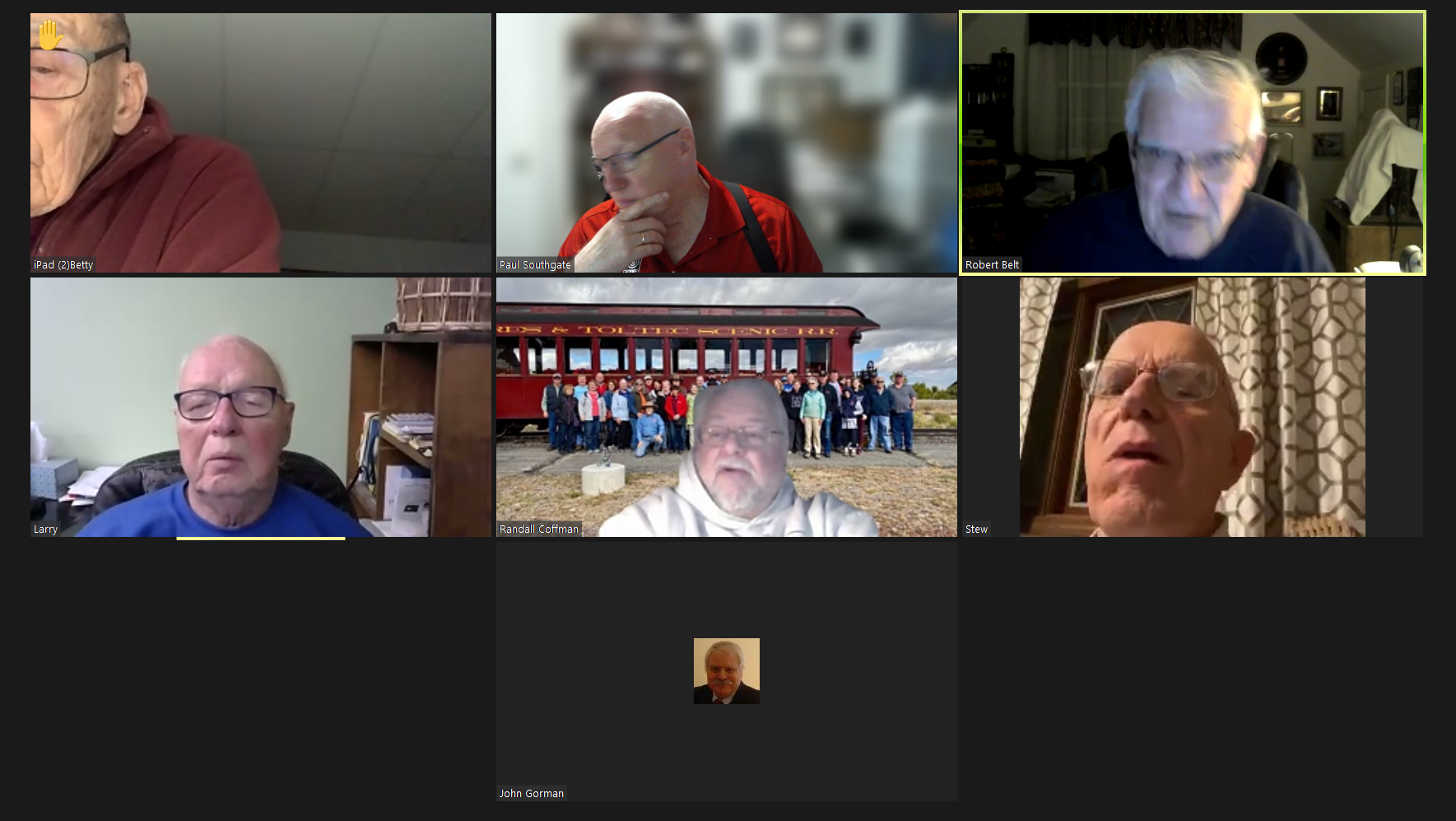 Larry brought the meeting to order for Board of Directors Meeting at 6:46 Larry Smith submits Bob Belt’s name to fill the balance of Paul Southgate.  Motion passed unanimously.Lantern which is archived will not include financial information.Motion to adjourn.  Seconded. Passed.